Lesson 12-Test-Grammar (part 2)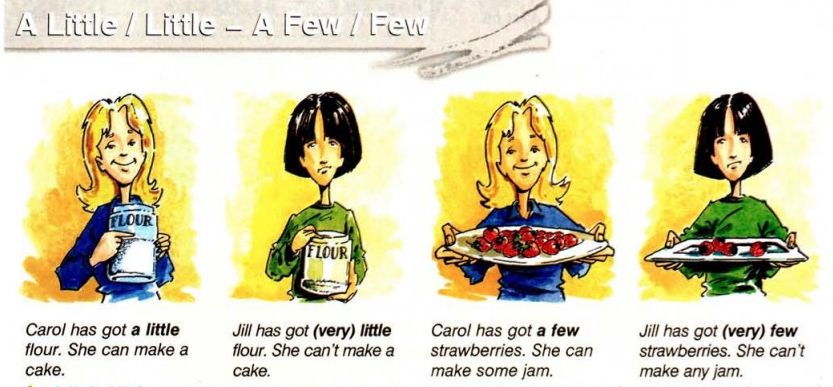 Exercise 1Translate into EnglishМало домов, мало чая, мало чашек, мало яблок, мало окон, мало бумаги, мало кофе, мало статей, мало радости, мало супу, мало деревьев, мало травы, мало детей, мало игрушек, мало света, мало парт, мало колбасы, мало сока, мало книг, мало цветов, мало соли, мало друзей, мало дворцов.Exercise 2Translate into EnglishНемного денег, мало денег, несколько стульев, мало стульев, несколько песен, мало песен, немного веселья, мало веселья, мало мальчиков, немного воды, несколько человек, мало воды, мало воздуха, мало столов, несколько минут, несколько кошек, мало травы, немного удачи, несколько дней, мало работы, немного соли, несколько ложек, мало света, мало окон, несколько машин, немного сахару, мало яиц, мало сыра.Exercise 3 (hot potatoes-выпадающий список)Put little, a little, few, a few1. There is ... salad left in this bowl.2. Would you like ... salad? — Yes, thank you. My doctor says it's good for my health. 3. I have ... money, so we can go to the cinema.4. I have ... money, so we cannot go to the cinema.5. This girl works very ... , that's why she knows nothing. 6. Mother gave us ... apples, and we were glad. 7. He did not like it at the camp: he had very ... friends there.8. This lemon drink is sour; if you put ... sugar in it, it will be sweeter.9. This lemon drink is sour; if you put ... lumps of sugar in it, it will be sweeter. 10. The hall was almost empty: there were very ... people in it.Exercise 4Choose the correct answerhttp://englishtests.ucoz.com/GrammarTests/lexical-test-little-few-.htmExercise 5 (HOT POTATOES)Choose the correct answer (ВЫПАДАЮЩИЙ СПИСОК few/a few/fewer/little/a little)I suppose she has … choice I saw … interesting films last week.… recent films have been screenedHe’s got … time. He can play football.I’m sorry, I’m going to be … minutes laterWe’ve got … coffee. It’s not enough for all of us.There’s always … snow at this time of the yearThere are … sweets in the box. It’s almost empty.I would like … biscuits to drink with tea.Exercise 6Correct the mistakesThere is very few soup in the bowlHow much carrots are there in the fridge?Rita has got many moneyThere are a little people in the shopMike hasn’t got much friendsThere is few snow on the mountainsHow much deer can you see in the picture?I have got little CDs but a lot of cassettesThere are much animals in the zooHow many sugar is there in the bowl?Exercise 7 Put in a little or a few+ one of these wordsair, chairs, days, friends, letters, milk, Russian, timesLast night I wrote … to my family and friendsCan I have … in my coffee, please?When did Julia go away? … agoDo you speak any foreign languages? I can speak…Are you going out alone? No, I am going with …Have you ever been to Rome? Yes,…There was not much furniture in the room-just a table and …I’m going out for a walk. I need … fresh…Exercise 8 (HOT POTATOES-ВЫПАДАЮЩИЙ СПИСОК little/a little/few/a few)Put in little/a little/few/a fewThere was … food in the fridge. It was nearly empty.When did Sarah go out? … minutes agoI can’t decide now. I need … time to think about itThere was … traffic, so we arrived earlier than we expectedThe bus service isn’t very good at night-there are … buses after 9 o’clockWould you like some soup? Yes, …, pleaseI’d like to practice my English more but I have … opportunity.